Sabato 3 Febbraio 2018*/**/*** ricognizione unicaIl comitato organizzatore NON RISPONDE di eventuali furti e/o danni subiti nei parcheggi o nelle scuderie. ! PARCHEGGI E SCUDERIE NON CUSTODITI !PALASTURLA- INDOOR-Inizio ore   8.00A100 *A seguire5 anni  *A seguire6 anni mista Circa ore 11.00C 135 mistaA seguireC 140 tempoInizio ore 14.15C 130 fasi c **A seguireC 125 fasi c. **Inizio ore 17.45B90 prec. ***A seguireB100 fasi c. ***A seguireB110 fasi c. ***A seguireC 115 tempo ***A seguireC 120 tempo ***A seguireA 130/ A 120/ A 110 ***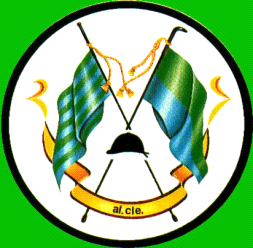 